3 марта 2023г. Творческая лаборатория "200 лет К.Д. Ушинскому"3 марта — 200 лет со дня рождения Константина Дмитриевича Ушинского (1823-1871) русского педагога, писателя, основоположника научной педагогики в России. 
 Тоболовские школьники приняли участие в мероприятиях, посвященных этому событию и в очередной раз убедились в том, что творчество К. Д. Ушинского – замечательного писателя – близко и понятно им, его яркие произведения открывают огромный мир, который они познают. 
 Советник директора и актив РДДМ провели творческую лабораторию «Ушинскому 200 лет». В ходе которой ребята начальных классов более подробно познакомились с творческом писателя и выполнили иллюстрации к полюбившимся произведениям. 
 Педагог-организатор, советник директора, педагоги центра «Точка Роста» и классные руководители 5-8 классов организовали выполнение проектов «Великий педагог России К.Д. Ушинский». Ребята с большим желанием и интересом погрузились в работу. После выполнения успешно защитили свои проекты. 
 Актив ребят РДДМ на переменах в течение дня проводили викторину по творчеству К.Д. Ушинского «Доброта – волшебное лекарство». Все, кто желал блеснуть знаниями, приняли в ней участие.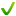 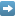 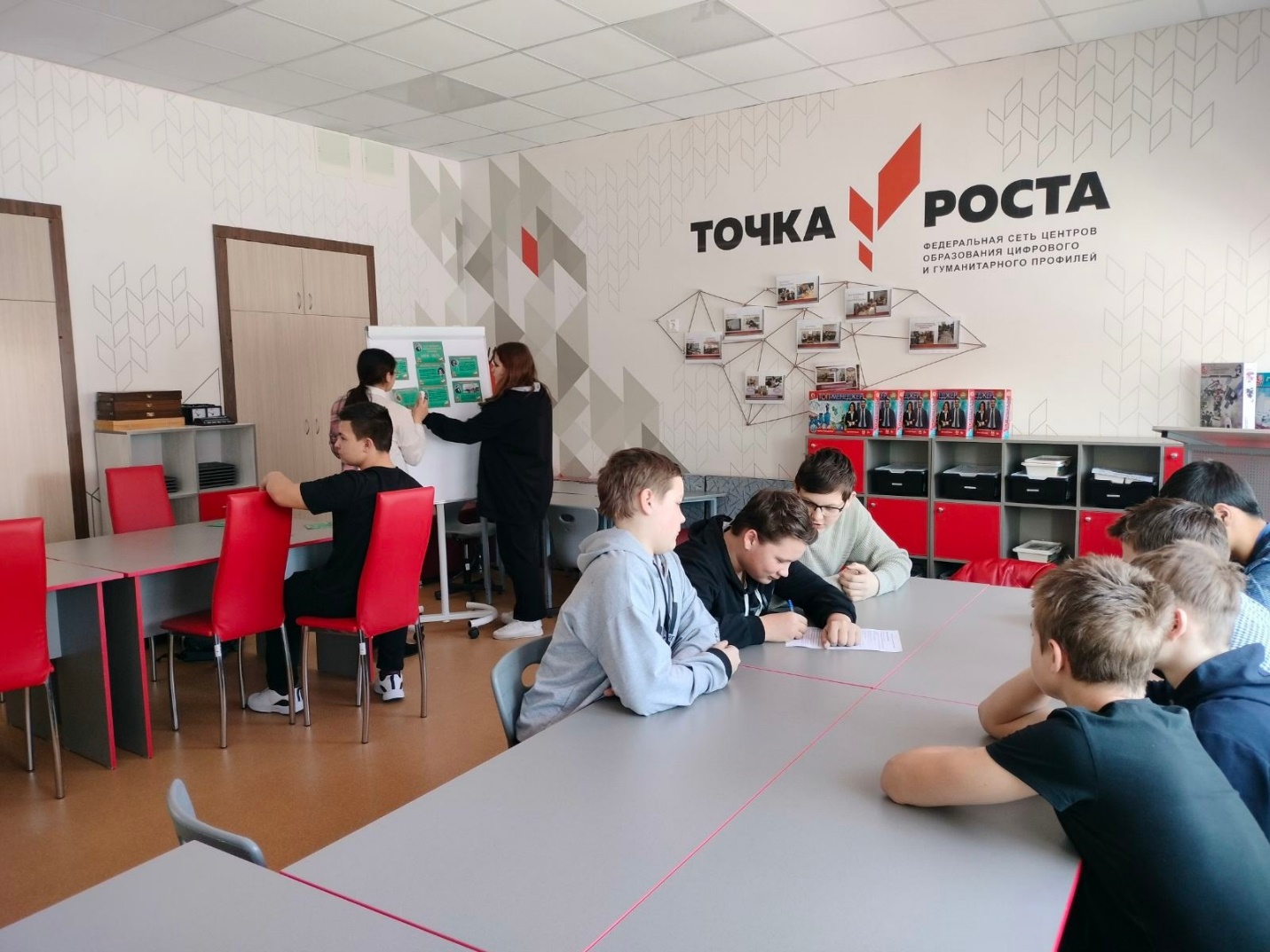 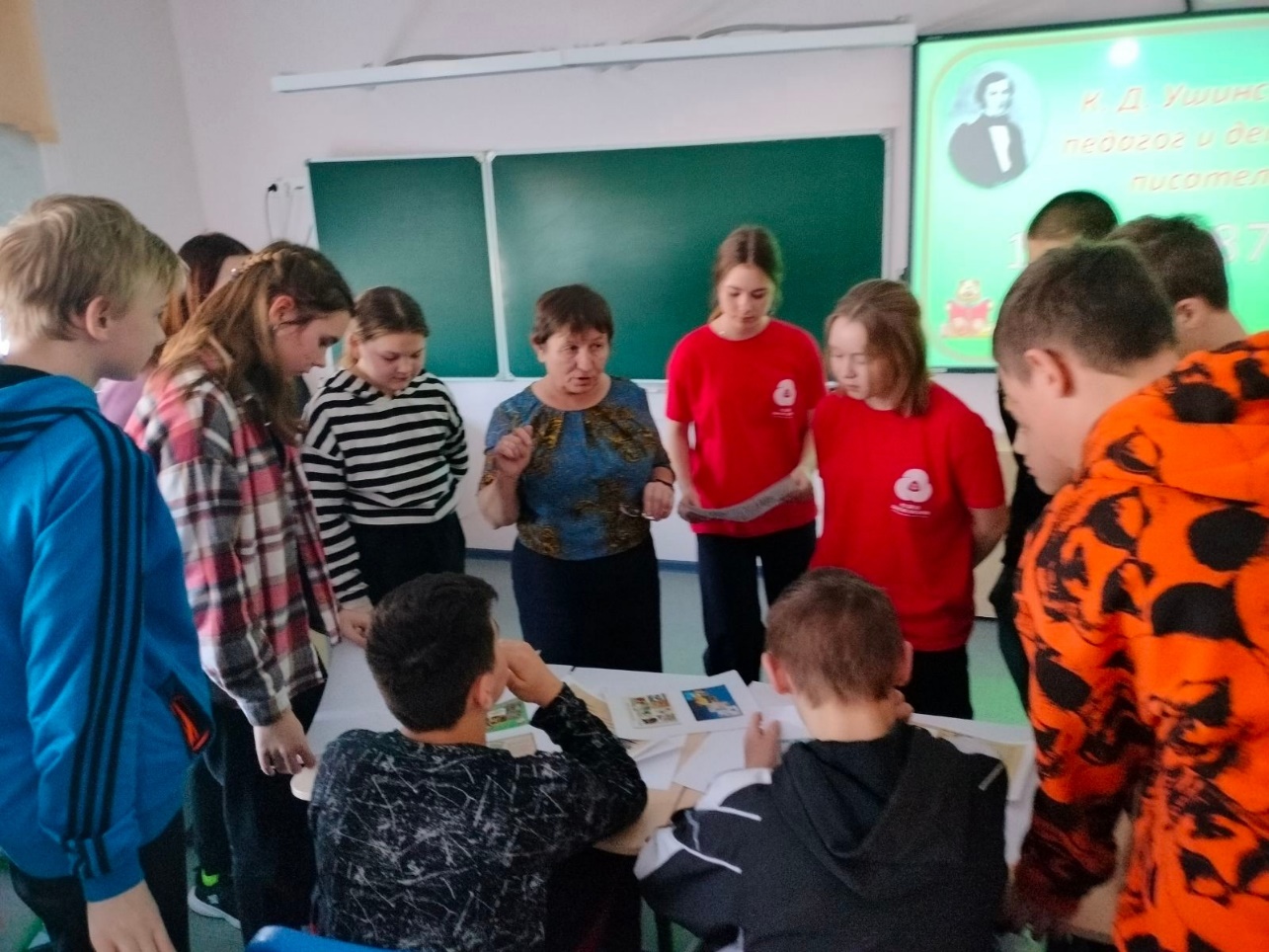 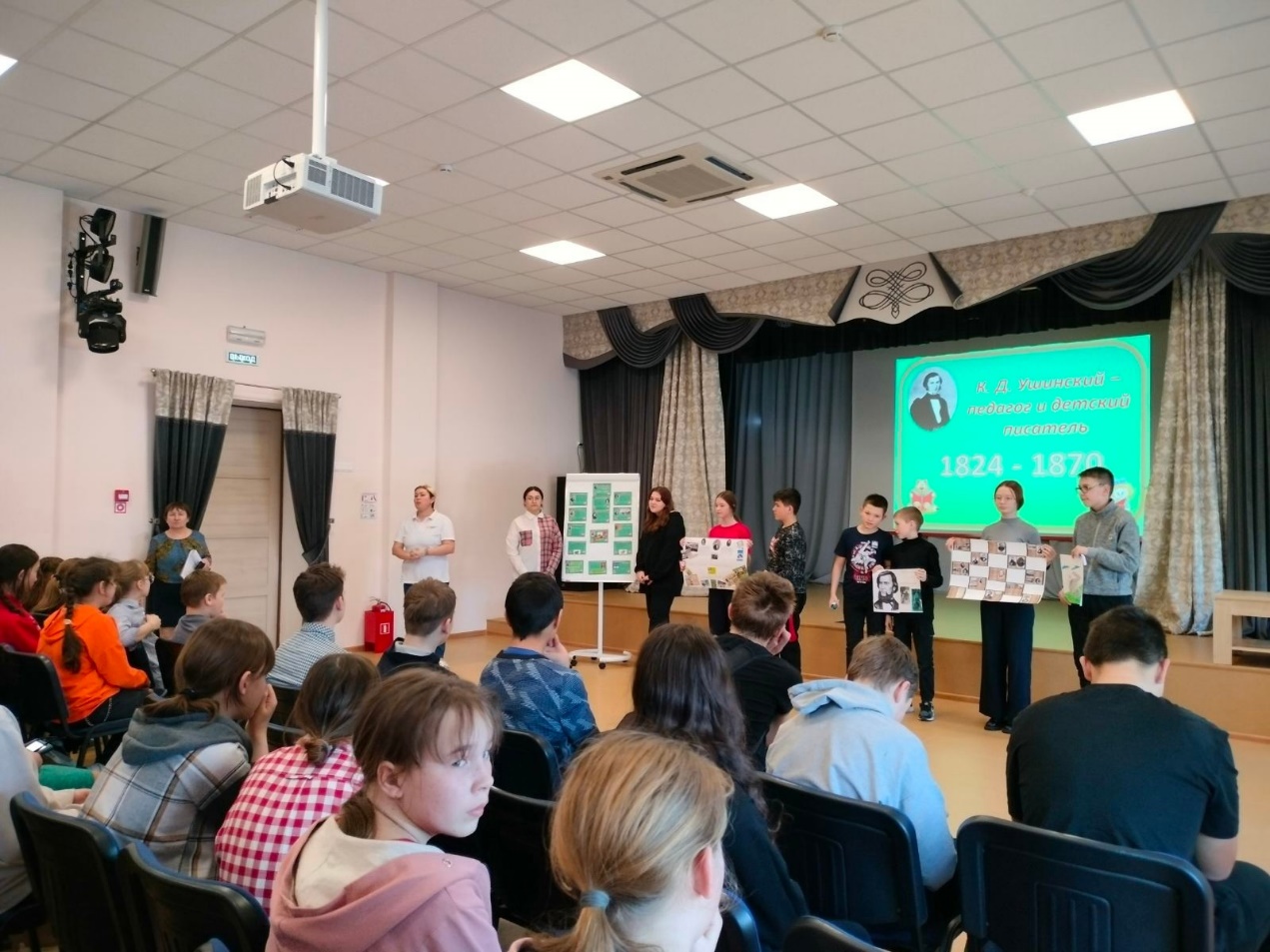 